bordereau de stratégie de recherchesujet de recherche : 
Résumez votre sujet en une phrase comprenant tous les aspects dont vous désirez traiter dans votre travail. Encadrez les concepts porteurs. plan de concepts (mots-clés) :
Entrez les concepts à inclure dans votre recherche sur la première ligne des colonnes 1 à 4. Si nécessaire, entrer un concept à exclure à la colonne 5.
Inscrire, sous chacun des concepts, des synonymes ou des concepts apparentés. Si vous désirez chercher dans des ressources en anglais, veillez à inclure la traduction de vos concepts.équation de recherche :
Traduisez ici le plan de concepts en une équation de recherche, en inscrivant les opérateurs appropriés et en utilisant les parenthèses, si nécessaire.En français : ______________________________________________________________________________________________________________En anglais : _______________________________________________________________________________________________________________experts liés à  recherche :
Inscrivez ici les experts et auteurs reconnus dans le domaine.____________________________________________________________________________________________________________________________________________________________________________________________________________________________________________________
journal de bord de mes recherchesConcept 1Concept 2Concept 3Concept 4Concept 5LimitationsLimitationsAnnée de publicationLangue / couverture géoType de document / infoSource interrogée 
(base de données, catalogue, site web, etc.)DateMots-clés / équation utilisés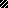 